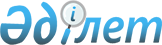 О признании утратившим силу решения Уилского районного маслихата от 7 июня 2016 года № 24 "О дополнительном регламентировании порядка проведения мирных собраний, митингов, шествий, пикетов и демонстраций в Уилском районе"Решение Уилского районного маслихата Актюбинской области от 1 июля 2020 года № 418. Зарегистрировано Департаментом юстиции Актюбинской области 7 июля 2020 года № 7249
      В соответствии со статьей 7 Закона Республики Казахстан от 23 января 2001 года "О местном государственном управлении и самоуправлении в Республике Казахстан" и статьей 27 Закона Республики Казахстан от 6 апреля 2016 года "О правовых актах", Уилский районный маслихат РЕШИЛ:
      1. Признать утратившим силу решение Уилского районного маслихата от 7 июня 2016 года № 24 "О дополнительном регламентировании порядка проведения мирных собраний, митингов, шествий, пикетов и демонстраций в Уилском районе" (зарегистрированное в Реестре государственной регистрации нормативных правовых актов № 4989, опубликованное 15 июля 2016 года в информационно-правовой системе нормативных правовых актов Республики Казахстан "Әділет").
      2. Настоящее решение вводится в действие со дня его первого официального опубликования.
					© 2012. РГП на ПХВ «Институт законодательства и правовой информации Республики Казахстан» Министерства юстиции Республики Казахстан
				
      Председатель сессии Уилского 
районного маслихата 

Б. Коздигарин

      Секретарь Уилского 
районного маслихата 

Е. Жиеналин
